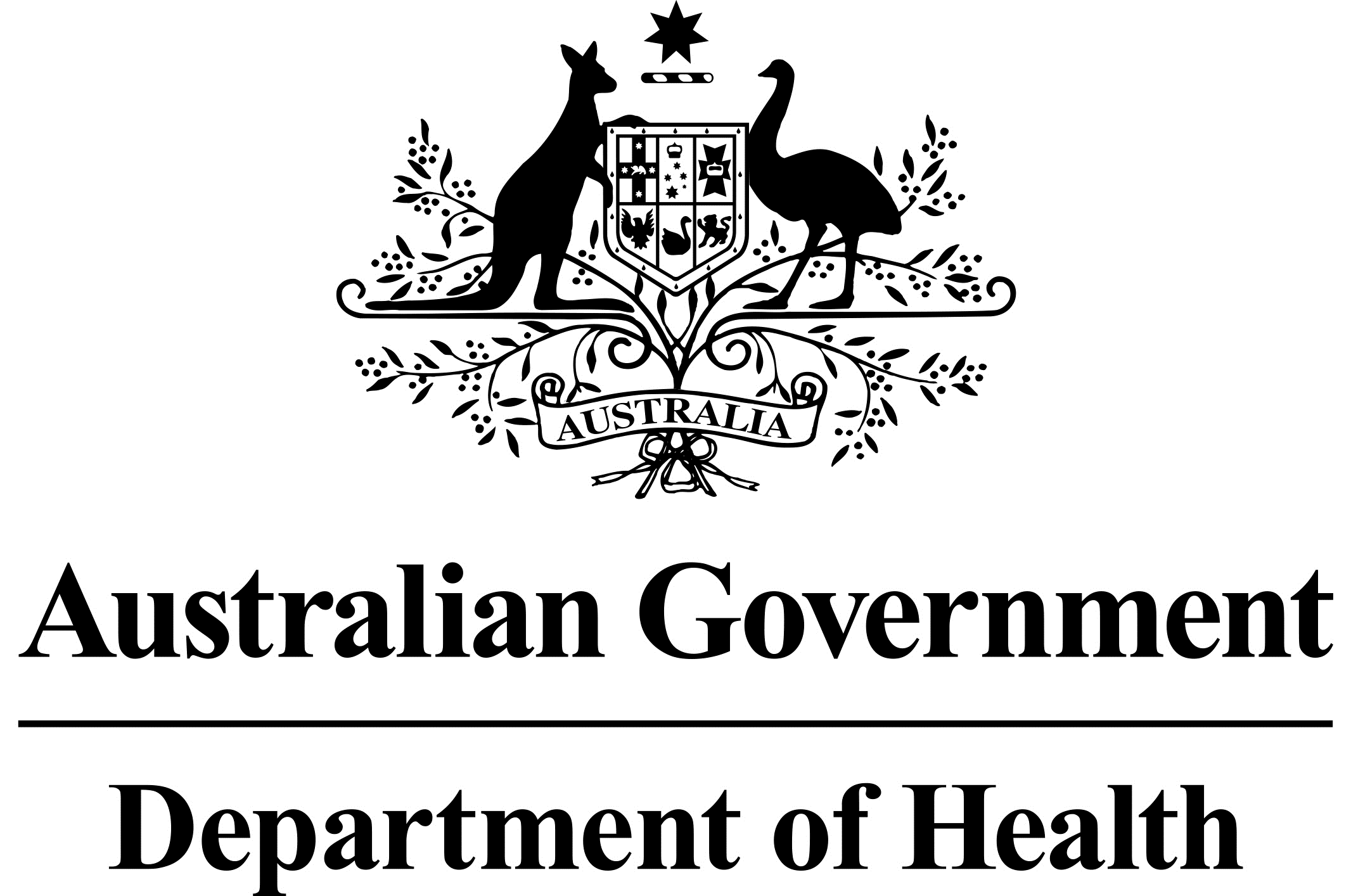 Submission templateSpecialist Dementia Care UnitsSubmissions close 21 January 2018Please note: The preferred method for providing feedback is via the ‘Make a submission’ link on the Consultation Hub. Please only use this template if you are unable to respond using the Consultation Hub.InstructionsSave a copy of this template to your computer.We recommended that you read the relevant pages of the consultation paper prior to responding.You can provide responses to some, or all, of the topics and questions in the consultation paper.Email your submission to dementia@health.gov.au or mail to:Dementia Policy SectionSpecialised Programs and Regulation BranchDepartment of Health MDP 511GPO Box 9848Canberra  ACT  2601Thank you for participating.Australian Privacy Principle 5 notificationYour personal information is protected by law, including the Privacy Act 1988, and is being collected by the Australian Government Department of Health (the Department). The Department can be contacted by telephone on (02) 6289 1555 or freecall 1800 020 103 or by using the online enquiries form on the Health website.The Department will collect from this consultation your personal information, including your name, job title and company, to inform advice to Government on the final shape of the Specialist Dementia Care Units initiative. Your personal information will be used to:ascertain the types of stakeholders who have provided submissionsprovide context to submissions, to assist with analysis of common themes raised by stakeholders; and allow the Department to contact you if necessary to clarify details of your submission.Your personal information will be accessed by Departmental staff who are involved with policy development and implementation. The Department has an APP privacy policy which you can read on the Privacy Policy page of the Health website. You can obtain a copy of the APP privacy policy by contacting the Department using the contact details set out above. The APP privacy policy contains information about: how you may access the personal information the Department holds about you and how you can seek correction of it; and how you may complain about a breach of the Australian Privacy Principles. You should not include personal information about a third party unless you are able to provide evidence of written consent. If your submission contains personal information of third party individuals, it is incumbent on you and your organisation to ensure you have gained their consent and comply with the Privacy Act 1988. In answering some of the survey questions, you may provide sensitive information, for example whether you are a person with dementia and other health information about yourself. If you provide sensitive information, you consent to the Department collecting that information about you. IntroductionWhat is your name? * (required)What is your email address? * (required)Are you making a submission on behalf of an organisation? * (required)YesNo What is your organisation? (if applicable) What is your postcode? * (required)What is your association with dementia? * (required)Aged care workerMedical specialistAllied health professionalAcademicPeak body representativePolicy-makerPerson with dementiaFamily or carer of someone with dementiaIndividual with general interest in dementiaOtherSection 3: Development of the SDCU service modelQ1) Are there are other system reforms that would impact on, or be impacted by, the establishment of Australian Government-funded SDCUs?Refer to section3.2 of the consultation paper.Q2) What other risks and issues need to be considered in introducing SDCUs into the existing service systems for people with very severe (tier 6) BPSD?Refer to section3.3 of the consultation paper.Q3) Are there alternatives to the establishment of SDCUs that would better address the current system issues, which should be considered by Government?Refer to section3.3 of the consultation paper.Q4) Do you consider 1,450 to be a reasonable estimate of the national demand for SDCU-like beds for people with very severe BPSD? If not what other factors and/or methodologies should be considered? Refer to section3.4 of the consultation paper.Section 4: SDCU proposed service modelQ5) Are the proposed SDCU service principles appropriate? If not, how should they be amended?Refer to section 4.2 of the consultation paper.Q6) Are the proposed benefits what SDCUs should be aiming to deliver? If not, why? Refer to section 4.3 of the consultation paper.Q7) What are the pros and cons of the SBRT performing the SDCU assessment service role? What other body (or bodies) might appropriately carry out this role?Refer to section 4.4 of the consultation paper.Q8) Might the requirement for evidence of a primary dementia diagnosis (as described above) impact on timely access to SDCU services for some people with BPSD?Refer to section 4.4 of the consultation paper.Q9) Are the proposed assessment arrangements appropriate? If not, why not?Refer to section 4.4 of the consultation paper.Q10) What other factors should the SDCU assessment service consider in deciding whether to recommend a person for a SDCU placement?Refer to section 4.4 of the consultation paper.Q11) Is an 8–12 bed unit (within a larger residential aged care facility) the appropriate care setting for SDCUs? Are there circumstances in which larger or smaller units would be more appropriate?Refer to section 4.4 of the consultation paper.Q12) Should there be a maximum limit on the duration of an individual’s residence within a SDCU? If not, why not? If so, how long? Refer to section 4.4 of the consultation paper.Q13) What is a reasonable period for transitional support from a SDCU to the new accommodation provider? Refer to section 4.4 of the consultation paper.Q14) Might existing security of tenure arrangements pose a significant issue for the ‘transitional’ operation of SDCUs? If so, how?Refer to section 4.4 of the consultation paper.Q15) What strategies could be used to facilitate SDCU ‘throughput’ within existing security of tenure provisions?Refer to section 4.4 of the consultation paper.Q16) What mechanisms should be used to support partnerships between SDCUs and acute services?Refer to section 4.4 of the consultation paper.Q17) Should there be any additional requirements for SDCU providers caring for people from Aboriginal and Torres Strait Islander, CALD or other diverse backgrounds?Refer to section 4.6 of the consultation paper.Q18) Would it be feasible to establish SDCUs in rural and remote locations? How can SDCUs (or alternative initiatives) best support people with very severe BPSD living in rural and remote areas?Refer to section 4.6 of the consultation paper.Section 5: SDCU proposed funding and administationQ19) What specific costs would contribute to the ‘top up’ amount?Refer to section 5.1 of the consultation paper.Q20) To what extent might these costs vary across SDCUs, for example in response to geographic location or local mix of people with BPSD? Refer to section 5.1 of the consultation paper.Q21) Which ‘top up’ funding option do you prefer? Why?Refer to section 5.2 of the consultation paper.Q22) Are there other funding mechanisms that should be considered?Refer to section 5.2 of the consultation paper.Q23) Is block funding, occupancy-based funding or a combination of both most appropriate for SDCUs? Why? Refer to section 5.3 of the consultation paper.Q24) Are the proposed uses of ‘top up’ funding appropriate or should there be other costs included or excluded?Refer to section 5.4 of the consultation paper.Q25) With no specific capital funding for SDCUs proposed – is there a minimum funding period  to justify an operator investing to establish a SDCU?Refer to section 5.4 of the consultation paper.Q26) Do the proposed provider funding arrangements pose any financial sustainability risks?Refer to section 5.5 of the consultation paper.Q27) Should any special resident fees and payments arrangements apply to people receiving care in a SDCU? Refer to section 5.5 of the consultation paper.Q28) Are the proposed provider selection criteria appropriate? Do you consider some selection criteria mandatory?Refer to section 5.7 of the consultation paper.Q29) Which factors should be prioritised in determining the regional rollout schedule and why?Refer to section 5.8 of the consultation paper.Section 6: SDCU program evaluationQ30) What factors should be considered in evaluating the SDCU program?Refer to section 6 of the consultation paper.Any further comments?If you have any further comments or feedback, please enter details here.